All families now can switch to Ezidebit, this allows families to:Direct debit recurring payments from credit or savings accountsPay accounts a week in arrears (with CCB and CCTR) already removedCancel bookings without paying an absent rate 24 hours before commencement of care session (excluding Vacation Care)For more information please see Leigh or TammieInformation for familiesWaratah All Year Care will be phasing out the Eftpos machine over the coming months. This comes after parent feedback on the cost of the surcharges.SustainabilityWith the weather beginning to cool, we ask all families to turn off their reticulation.Community EventRelationships Australia will be holding “4 dads” a Dads supporting Dads group from the 22nd August. For more information please see our community boardOctober School HolidaysWe are currently working on the draft of the next Vacation care program. We would love to hear ideas and feedback from families.Winter MonthsAs the weather begins to cool we ask that children are provided with jumpers or jackets and winter appropriate clothing. 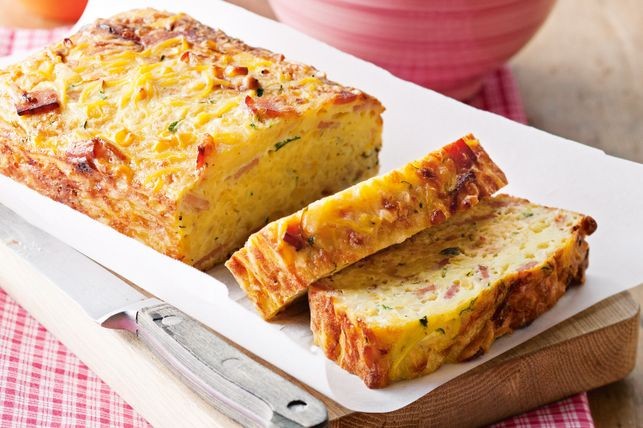 Healthy eating starsNoodle, corn and bacon loaf, great lunch box filler!!!!! (Full recipe on the parent information board)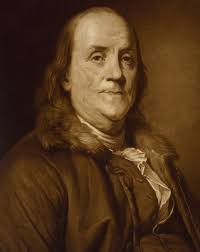 Fun FactBenjamin Franklin wrote “Fart Proudly,” a scientific essay about farts.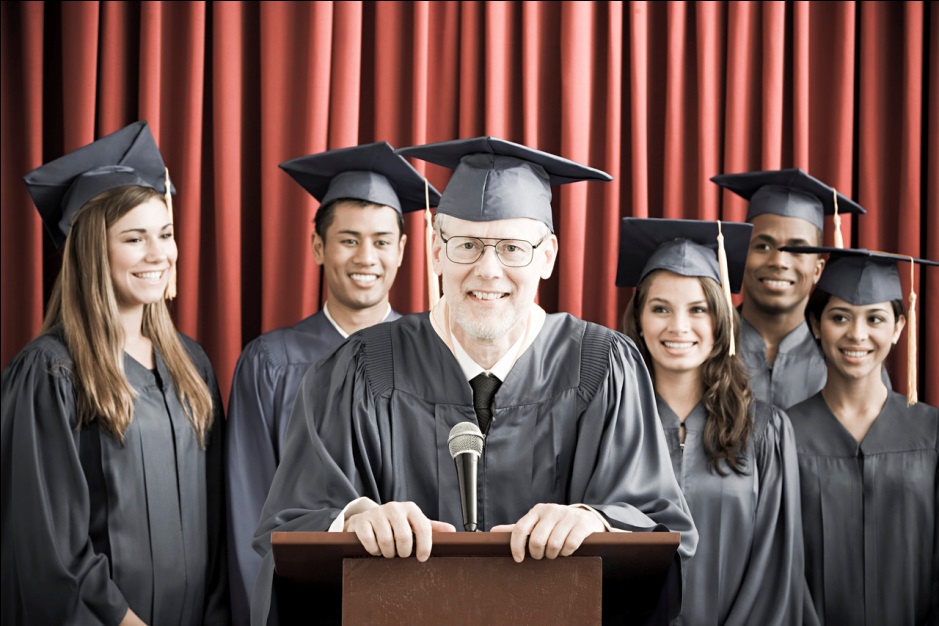 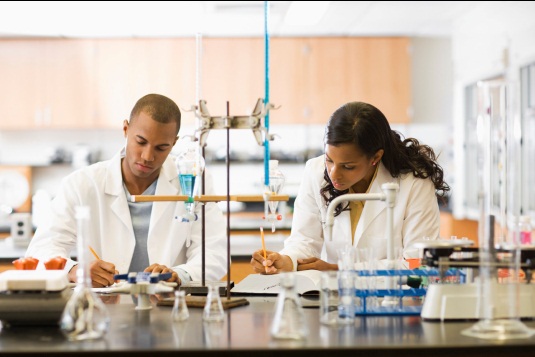 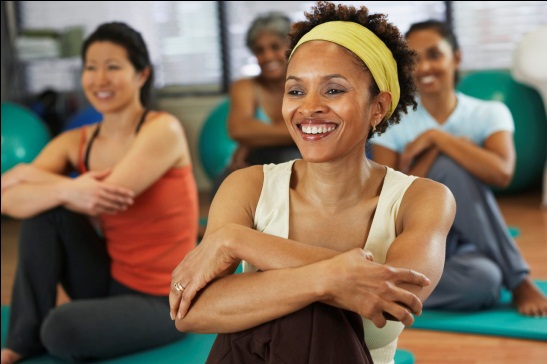 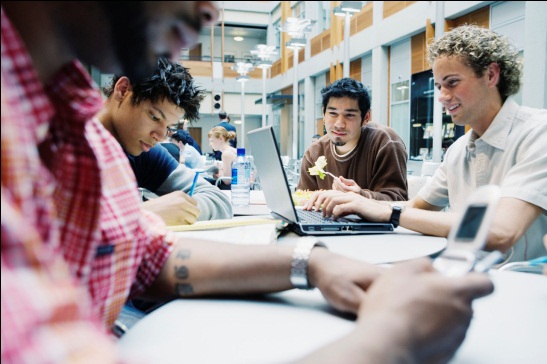 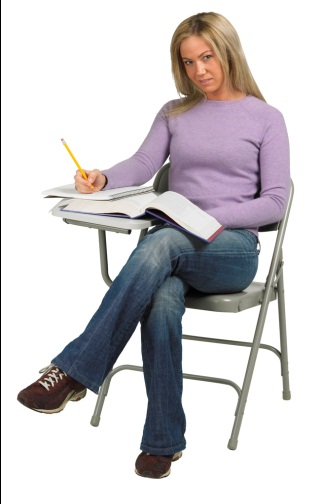 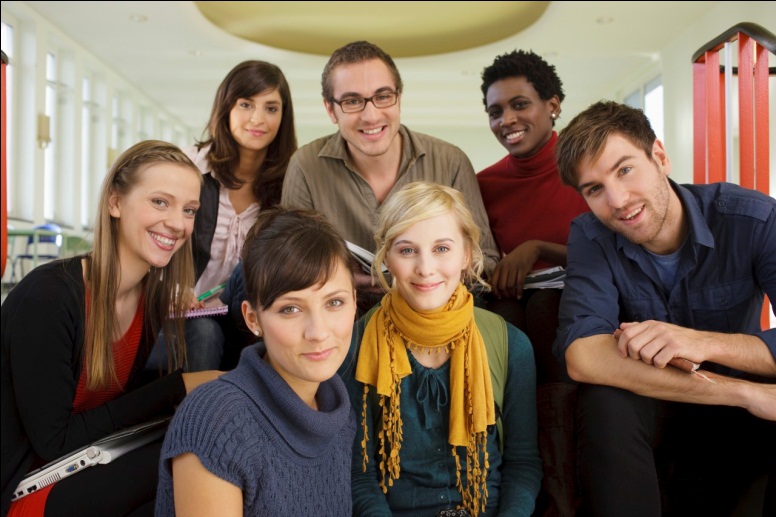 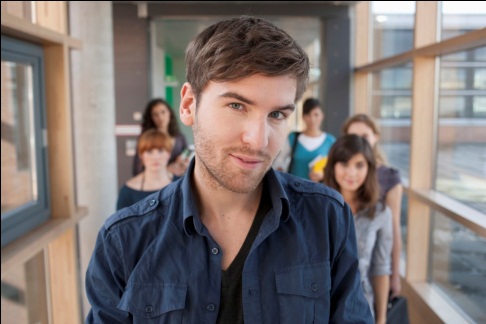 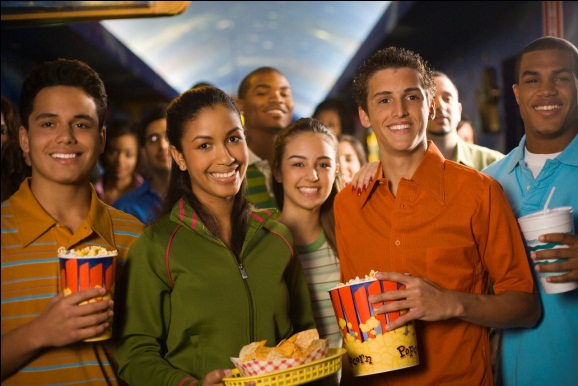 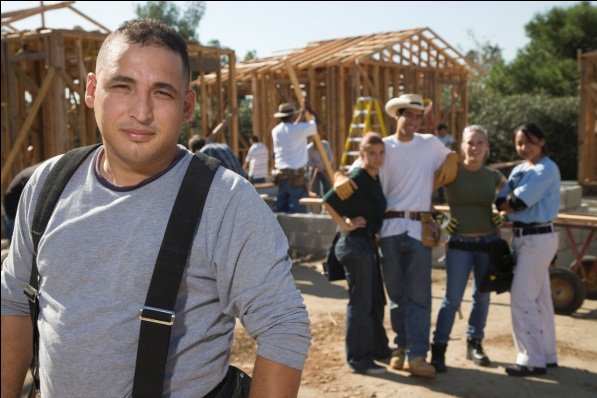 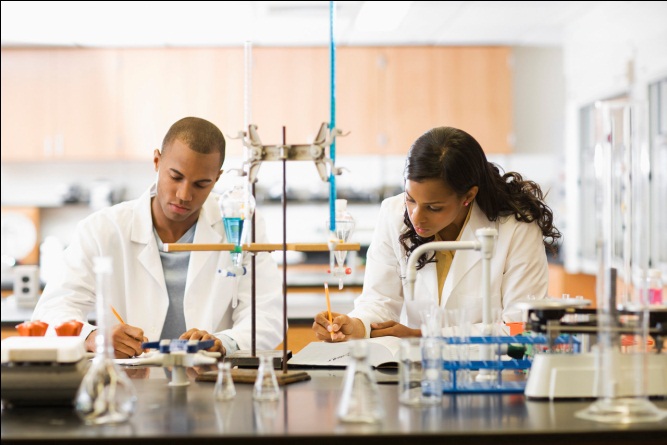 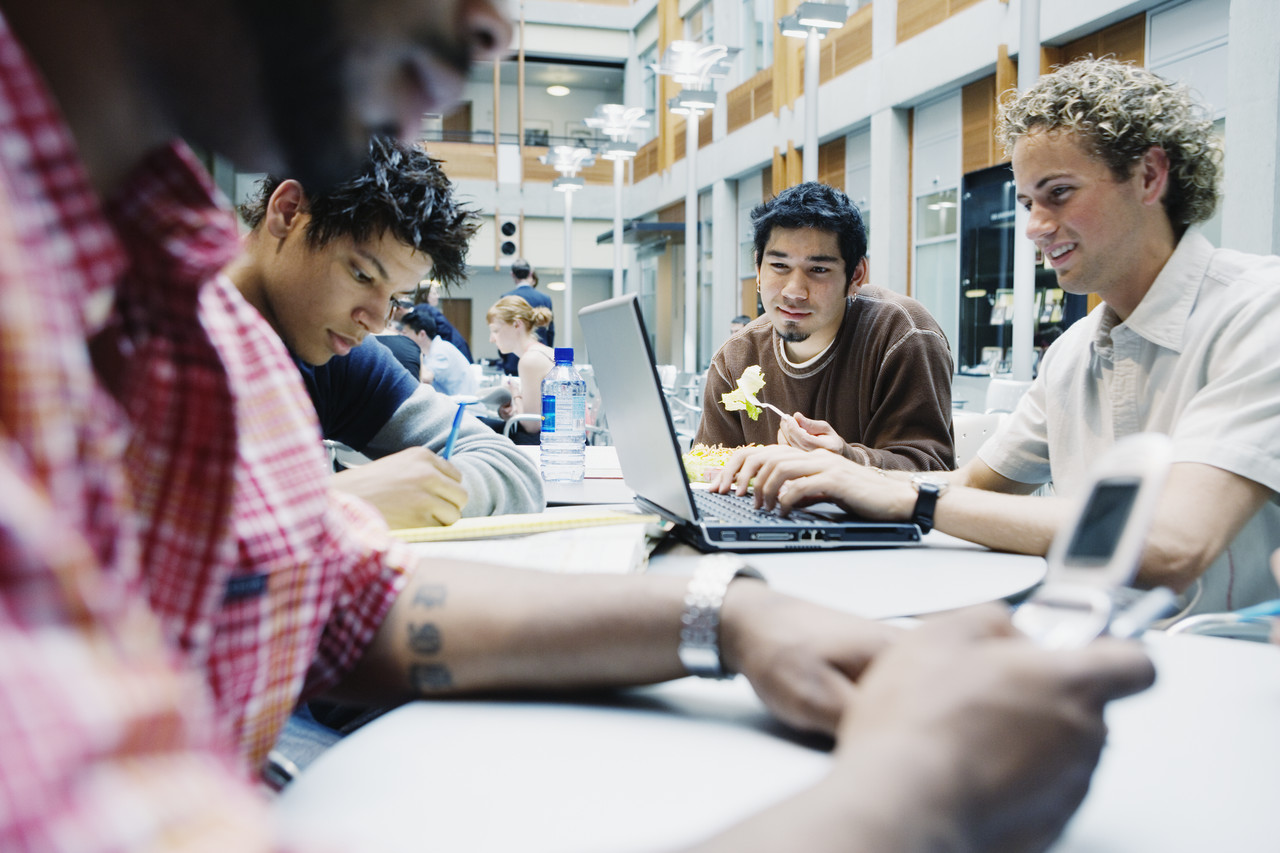 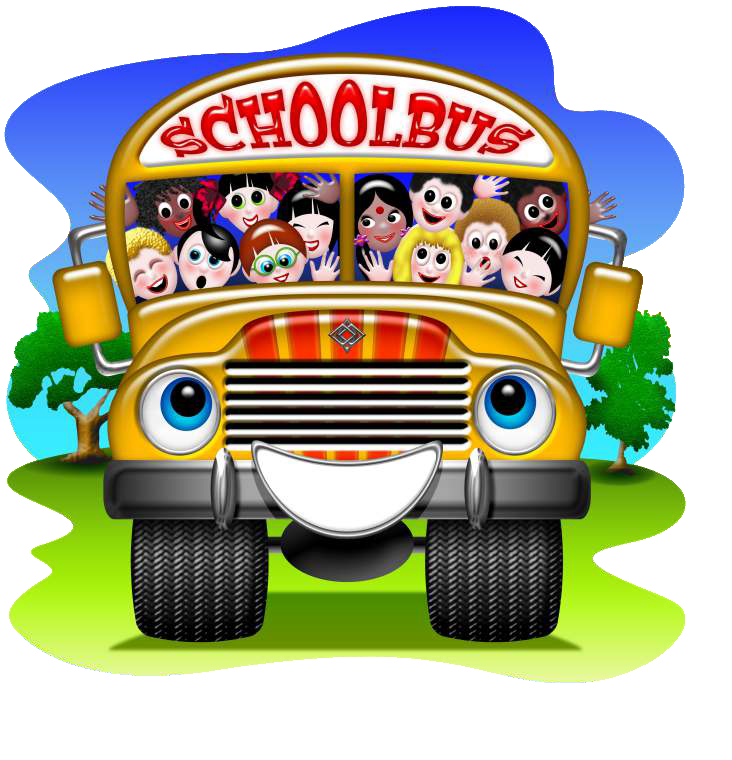 Our job is child’s play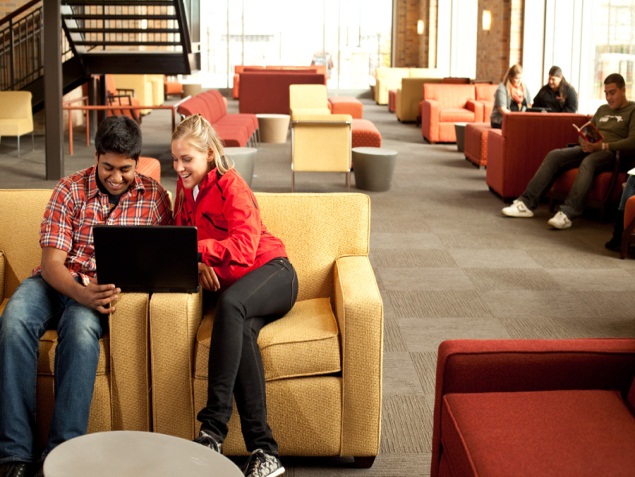 